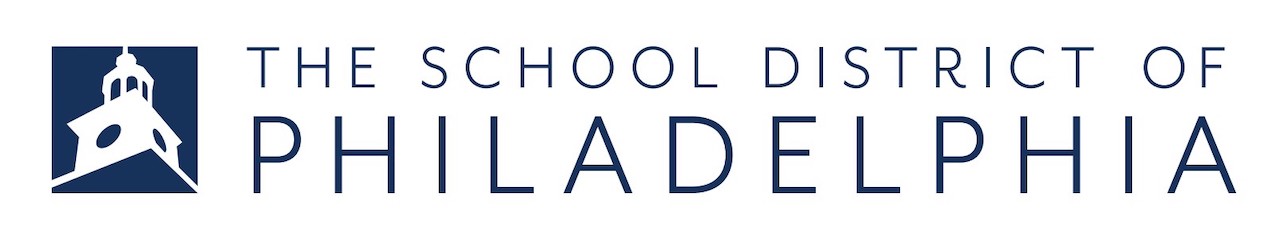  THE SCHOOL DISTRICT OF PHILADELPHIA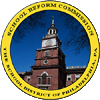 JOSEPH PENNELL ELEMENTARY SCHOOL1800 Nedro AvenuePhiladelphia, PA  19141Phone 215 400-3680							   FAX 215 400-3681Angelique Taylor, Principal						Louis Depa, Assistant Principal aleizerowicz@philasd.org						ldepa@philasd.orgJuly 2, 2021Dear Parents/Family of Joseph Pennell Elementary School: We hope this letter finds you well and that you are taking time to enjoy the summer months.The School District of Philadelphia is in the planning stages for a safe return to in-person learning for all students. The COVID-19 pandemic has affected our District, and the opportunities for our children, in many ways, but we are committed to doing everything we can to recover and improve student outcomes this year. One change we are making, as part of a larger  strategy for improving outcomes for all students, is phasing in a standardized approach to daily start and end times.This year, with the support of Transportation Services, all bus schedules will be aligned with one of three uniform bell times. Standardizing our bell times will help to reduce the amount of time students spend on buses, help ensure buses are on time more often, allow for consistent cleaning of high touch areas on buses between runs, and help the Office of Transportation Services overcome a significant reduction in staffing due to resignations and retirements over the last 18 months. As a result, Joseph Pennell Elementary School has new start times and end times for 2021-2022 School Year. This year, school will begin at 8:15 am and end at 2:54 pm each day. We are providing this information now so you can start to make any needed family arrangements ahead of time to ensure your child can attend school on time every day in alignment with this new schedule.  More information about our return to school in the fall, and opportunities for you to participate in school and District-level meetings and events, will be shared with you during the District’s Back-to-School campaign leading up to August 31st -- the first day of school. In the meantime, I encourage you to visit the School District of Philadelphia website on a regular basis for the most up to date information: www.philasd.org.Wishing you a safe and healthy summer.Sincerely, Principal Taylor